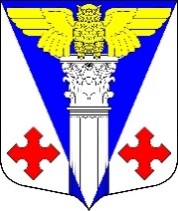 Совет депутатов  МО «Котельское сельское поселение» Кингисеппского муниципального района Ленинградской области                                            Решениеот 16.12.2016 года  № 133О базовой ставке арендной платы за пользование зданиями, строениями, сооружениями и отдельными помещениями, находящихся в муниципальной собственности МО «Котельское сельское поселение»Оценив экономическую ситуацию на территории МО «Котельское сельское поселение» в целях поддержки физических и юридических лиц, осуществляющих деятельность и арендующих здания, строения, сооружения и отдельные помещения на территории МО «Котельское сельское поселение», находящихся в муниципальной собственности Совет депутатов МО «Котельское сельское поселение»РЕШИЛ:                 1. Оставить без изменения базовую ставку годовой арендной платы в 2017 году за 1квадратный метр нежилой площади в размере 1921,50 рублей (решение Совета депутатов № 237 от 20.12.2013 г. О внесении изменений в решение Совета депутатов № 5 от 27.01.2007 г. «Об утверждении Методики расчета арендной платы за пользование зданиями, строениями, сооружениями и отдельными помещениями, находящихся в муниципальной собственности МО «Котельское сельское поселение»).             2. Оставить без изменения минимальную арендную плату в 2017 году за 1 квадратный метра площади объекта нежилого фонда в месяц – 88,20 рублей (решение Совета депутатов № 237 от 20.12.2013 г. О внесении изменений в решение Совета депутатов № 5 от 27.01.2007г. «Об утверждении Методики расчета арендной платы за пользование зданиями, строениями, сооружениями и отдельными помещениями, находящихся в муниципальной собственности МО «Котельское сельское поселение»).              3. Данное решение вступает в силу с 01.01.2017г. и подлежит официальному опубликованию в средствах массовой информации.Глава муниципального образования«Котельское сельское поселение»                                                  Н.А. Таршев